NAME OF SCHOOL & TOWN  SCHOOL EMAIL ADDRESSNAME OF FEET FIRST COORDINATOR IN SCHOOL COORDINATOR EMAIL & CONTACT DETAILS (IF DIFFERENT FROM SCHOOL)CLASS WALLCHARTS (30 rows (pupils names/chart)WE WOULD LIKE THE PARENT LETTER TEMPLATE? Some schools do not send a letterNo of Wallcharts ______ YES/NO  DAY/S OF THE WEEK WE ARE NOMINATING AS OUR FEET FIRST DAY. This may be more than one if you have been taking part for a while and want to increase frequency. 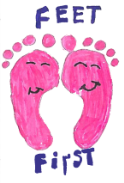 NAMESIGNEDPOSITIONNAMESIGNEDPOSITIONPLEASE RETURN BY FRIDAY 14th SEPTEMBER 2018BY POST TO: Nancy Sloan, School Travel Officer, Highways Transport & Fleet, Environment & Community Services Directorate, CCC, Parkhouse Building, Kingmoor Park, Carlisle, CA6 4SJOr BY E-MAIL TO: nancy.sloan@cumbria.gov.ukPLEASE RETURN BY FRIDAY 14th SEPTEMBER 2018BY POST TO: Nancy Sloan, School Travel Officer, Highways Transport & Fleet, Environment & Community Services Directorate, CCC, Parkhouse Building, Kingmoor Park, Carlisle, CA6 4SJOr BY E-MAIL TO: nancy.sloan@cumbria.gov.uk